子项目3   局域网构建知识点1  局域网的组成 1、通常把分布在一座办公大楼或某一大院中的计算机网络称为______。 A．广域网	         B．专用网	  C．公用网	         D．局域网2、从地域范围来分，计算机网络可分为：局域网、广域网、城域网。南京和上海两城市的计算机网络互连起来构成的是________。 A．局域网          B．广域网	  C．城域网          D．政府网3、计算机局域网中的传输介质只能是同类型的，要么全部采用光纤，要么全部采用双绞线，不能混用。知识点2    局域网的数据传输方法1、以太网中，主机间通信通过 MAC 地址进行识别。2、计算机通过以太网卡和双绞线连接到交换机时，采用的接口类型是_____  A．AUI  	B．BNC   C．RJ11  D．RJ453、网卡的MAC地址是标识主机的硬件地址，由48位二进制组成，通常用16进制数表示。知识点3    常见以太网1、共享式以太网与交换式以太网1、下列关于局域网的叙述，错误的是___。  A．共享式以太网使用集线器作为中心连接设备  B．交换式以太网使用交换机作为中心连接设备  C．计算机从共享式以太网转入交换式以太网需更换网卡  D．共享式以太网通常同一时刻只允许一对计算机通信2、采用以太网交换机可构建交换式以太网，其性能优于总线式以太网。2、千(万)兆位以太网1、题45图为某校园网的万兆位以太网拓扑结构图，图中W位置配置的网络设备是____.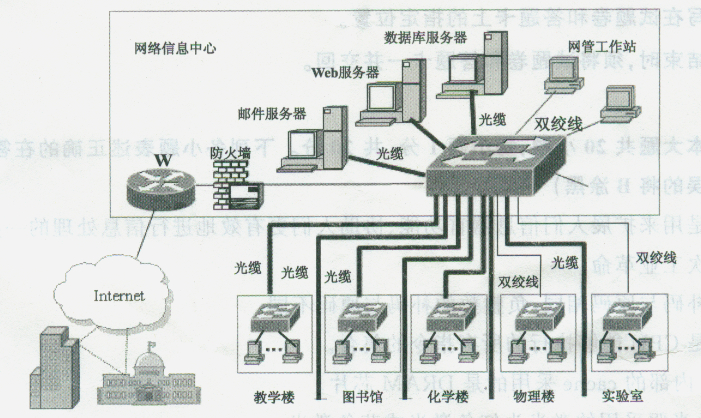   A. 中继器    	       	B．集线器          C．交换机    	       D．路由器	3、无线局域网1、下列关于无线局域网的叙述，错误的是__ __。A. 家用无线路由器是一种将无线接入点和宽带路由器合二为一的产品B. 无线接入点也称为热点，实际上就是一个无线交换机或无线集线器C. 笔记本电脑和手机可以作为无线接入点使用D. 蓝牙是一种短距离、高速率的无线通信技术2、_________是一种短距离、低速率、低成本的无线通信技术，是个人无线区域网协议(802.15)的基础。